Управление образования Константиновского района Амурской областиМуниципальное бюджетное учреждение дополнительного образования«Центр внешкольной работы»методическая разработка учебного занятия по ознакомлению с окружающим                                             « История возникновения ложки »(для педагога дополнительного образования и обучающихся 6-7 лет)АвторКоробцова Татьяна ПавловнаПедагог дополнительного образования МБУДО «Центр внешкольной работы»с. Константиновка 2023 г.Умственное воспитание ребенка -  важнейшая педагогическая задача на всех возрастных этапах развития дошкольника. Одна из основных задач умственного воспитания - ознакомление детей с фактами и явлениями окружающего мира. Знакомить с ними надо таким образом, чтобы, обогащая представления детей, стимулировать любознательность и познавательные интересы, которые не развиваются сами по себе.Задачи данной разработки занятия: познакомить детей с историей возникновения ложки ; обогатить  и активизировать словарь; развить интерес к ремеслам предков.Оборудование: ложки (современные), фотографии первых ложек.Предварительная работа: чтение и беседа по фрагменту произведения Ю.М.Погорельского «Сказ о солдатской ложке»; беседа о деревянной ложке (когда и где начали применять в обиходе этот столовый предмет, этапы ; рассматривание расписных деревянных ложек.Ребята, я сейчас загадаю вам загадки, попробуйте их отгадать.1. Маленький черпачок, красный колпачок,                                                                                                                  Три раза в день берется и опять на место кладется.2. Кто такая? Каши зачерпнет и отправит в рот.Конечно же ЛОЖКА! Первая загадка оказалась трудной, вы не сразу догадались о каком предмете мы будем беседовать. Сегодня речь у нас пойдет о всем нам известном столовом приборе – ложке. Как вы думаете, из какого материала были изготовлены первые ложки? (Ответы детей)                                                                                                                                                                                                                             Первые ложки были сделаны не из камня, а из глины (фото № 1,2, ), а уже в дальнейшем люди начали изготавливать их из других материалов (слоновая кость, рога животных, камень, раковины, дерево) (фото № 3 - 11 ). А еще позже стали использовать металл – латунь, медь, алюминий, олово, серебро и даже золото (фото № 12 - 14). Чтобы быть удобной в употреблении, форма ложки постоянно менялась, то ручку длиннее делали,  то закругляли, то делали углубление. В зависимости от величины, формы, назначения ложки имели разные названия: межеумок, простая русская, широкая; боская, полубоская; носатая, остроносая. Потом появились такие названия, которые мы используем сейчас: суповая, десертная, чайная. По русской традиции  салат обычно раскладывается большой салатной ложкой, есть специальные ложки для овощей, соуса, коктейля.   В наше время наиболее практичны ложки из качественной нержавеющей стали, полированные, иногда с золотой отделкой.                                                                                                                                                                                                                                             Давайте посмотрим, какие ложки есть у вас дома, из каких материалов они изготовлены? (Рассматривание ложек, принесенных детьми и рассказы детей).                                                                                                                        В крестьянском быту деревянные ложки были основным столовым прибором, их резали из осины, березы, клена, липы, ореха. Мастера - ложкари были в особом почете, ложкарное ремесло на Руси передавали из поколения в поколение. На изготовление ложки уходило до 5 суток, к этой работе привлекались все члены семьи, дел хватало всем, даже дети помогали (фото № 17 ).    Позже деревянные ложки стали по-разному расписывать  (фото № 18 - 21 ).                                                                                                                                  А вы знаете, что ложки в старину всегда носили при себе, даже в гости приезжали со своей ложкой, говорили: «Запасливый гость без ложки не ходит», «О ложке не проси, всегда с собой носи».                                                                                                                                                          Ложка стала героиней устного народного творчества, ей посвящены загадки, пословицы, поговорки. Какие поговорки вам известны? « Дорога ложка к обеду». «Нечего хлебать, так дай хоть ложку полизать». «Красна ложка едоком, лошадь ездоком». «Руки за ложкой не протянешь, так не придет сама». «Ложкой моря не вычерпаешь».                                                                         Ребята, недавно мы с вами беседовали по произведению Ю.М.Погорельского «Сказ о солдатской ложке», давайте вспомним почему солдат называет ложку «золотой»? Где носил солдат ложку? Где сейчас эта ложка находится? С ложкой солдат разговаривал как с другом, считал, что лучше и нужнее вещи нет, делал на ней «метки» (вырезал слова), какие города освобождал: Курск, Орел, Варшава, а последний город Берлин!                                                                      На протяжении своего развития ложка постоянно менялась, но как бы там ни было, ложка остается незаменимым предметом в повседневной жизни человека.                                                                                                                                               Сейчас расписные ложки, наряду с матрешками, являются главными сувенирами России. (фото № 22 )    И мы сегодня тоже попробуем расписать ложки, рассмотрим и выберем узоры для ваших изделий.  Использованная литератураКлассные часы: 4 класс/ Авт-соcт. Н. Н. Дробинина. – М.:ВАКО, 2010. – 224с. – (Учебный год)Подрезова, Т. И. Материал к занятиям по развитию речи. Одежда. Посуда. Продукты питания. / Т. И. Подрезова. – М.: Айрис – пресс, 2007. -128с. – ( Дошкольное воспитание и развитие).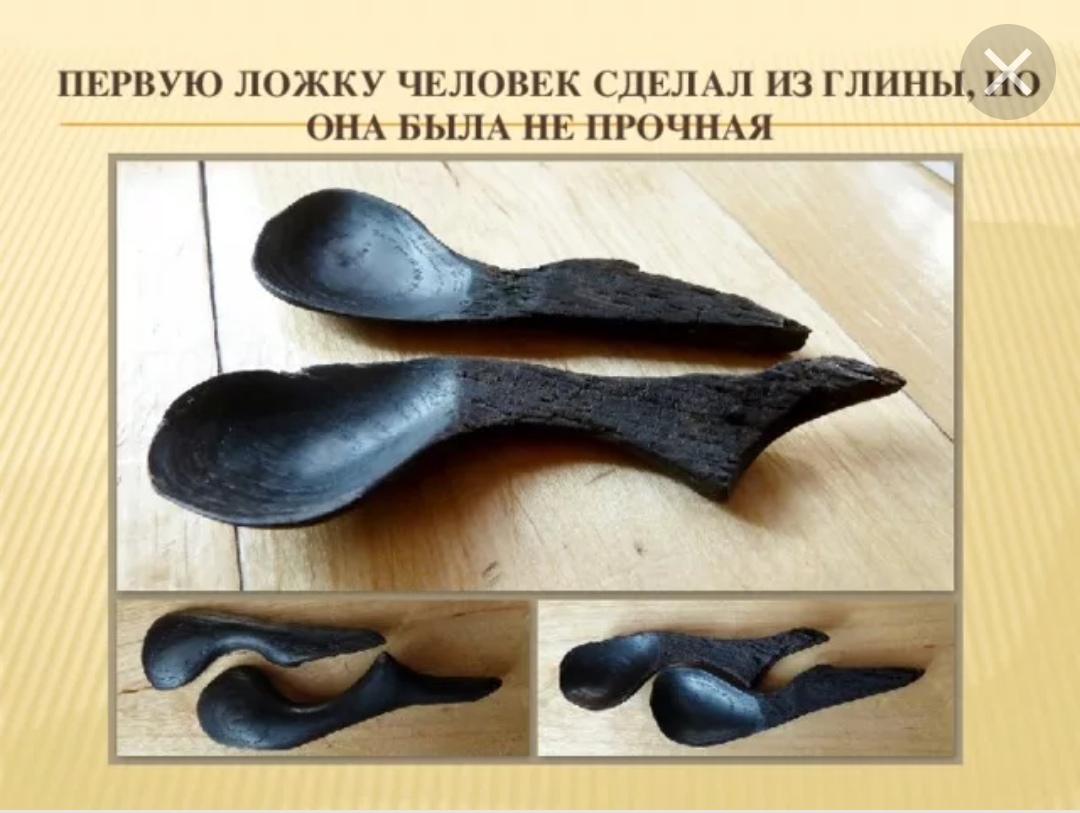 №1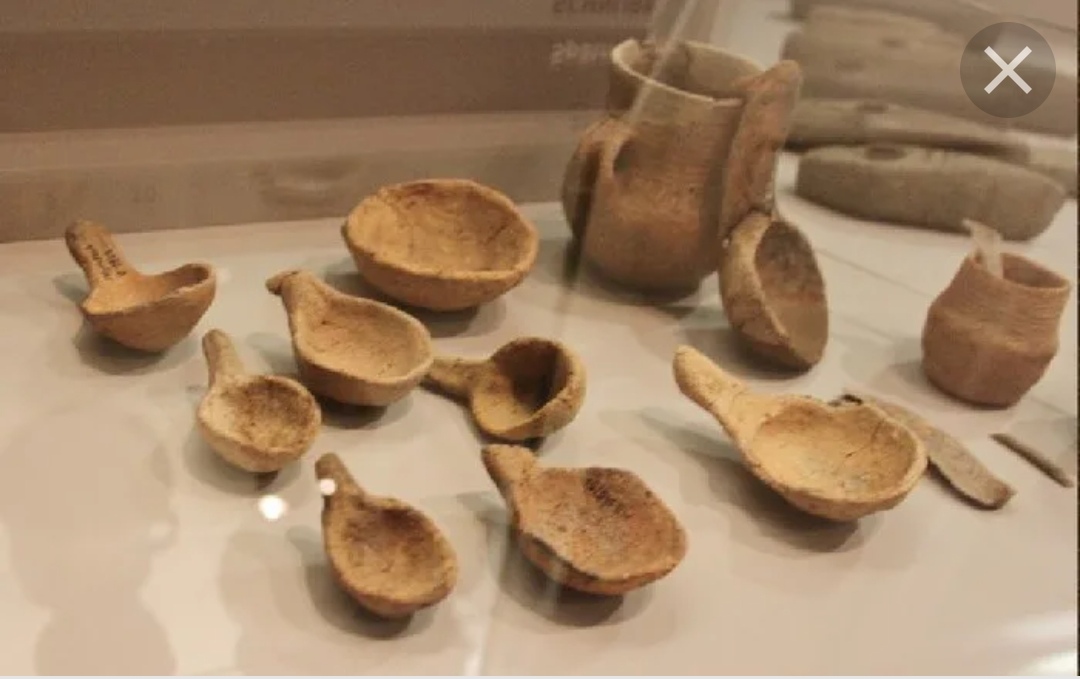 № 2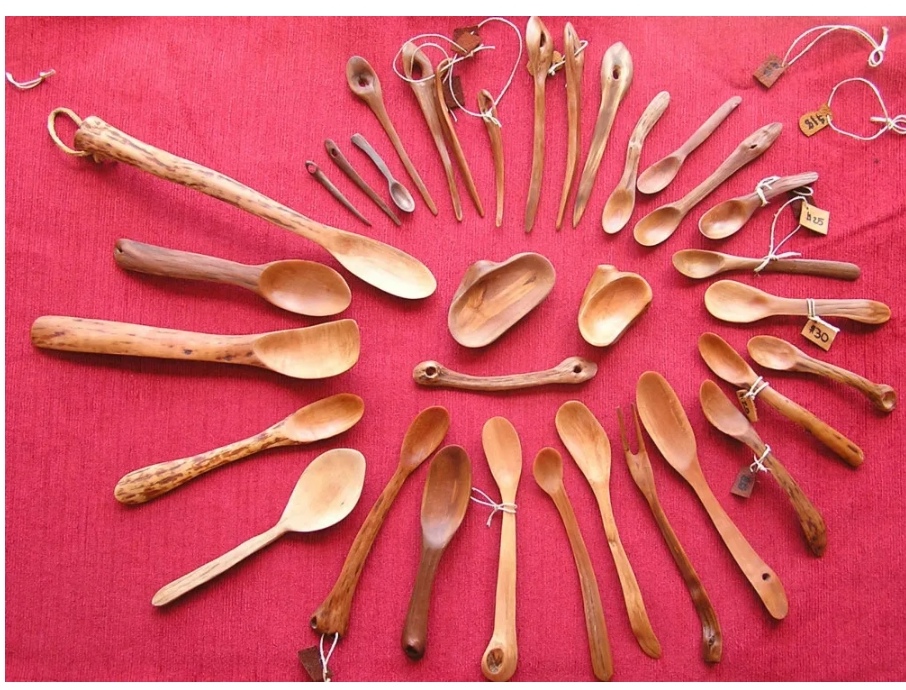 № 3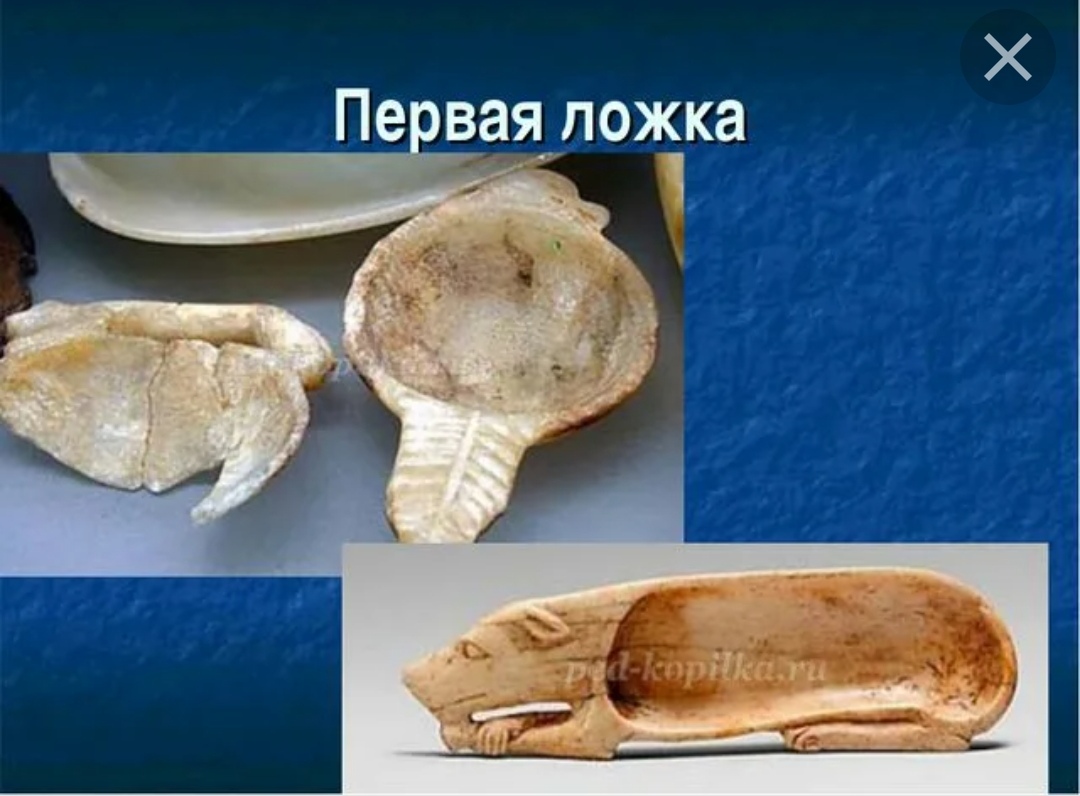 № 4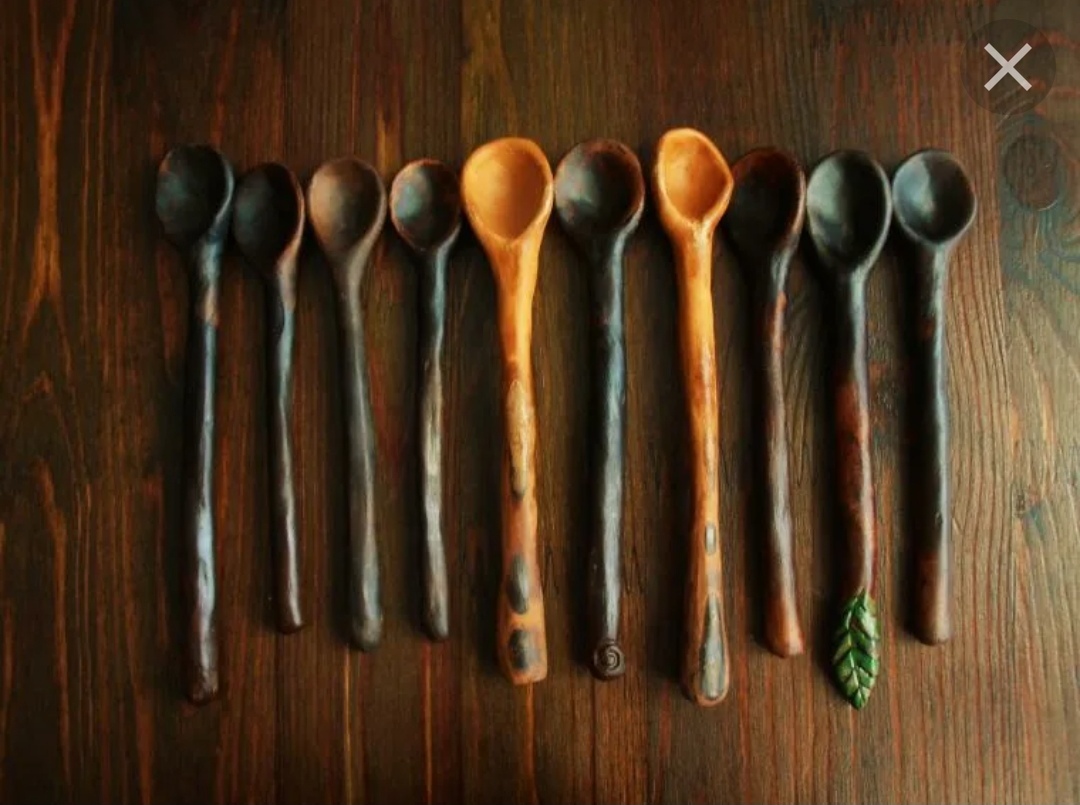 № 5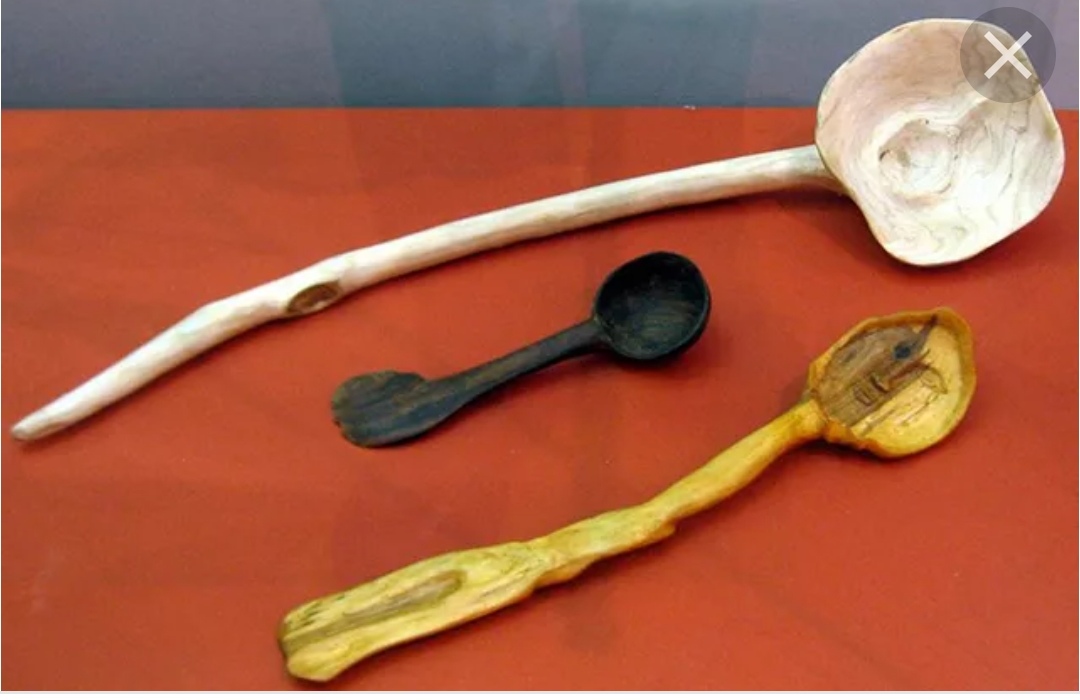 № 6    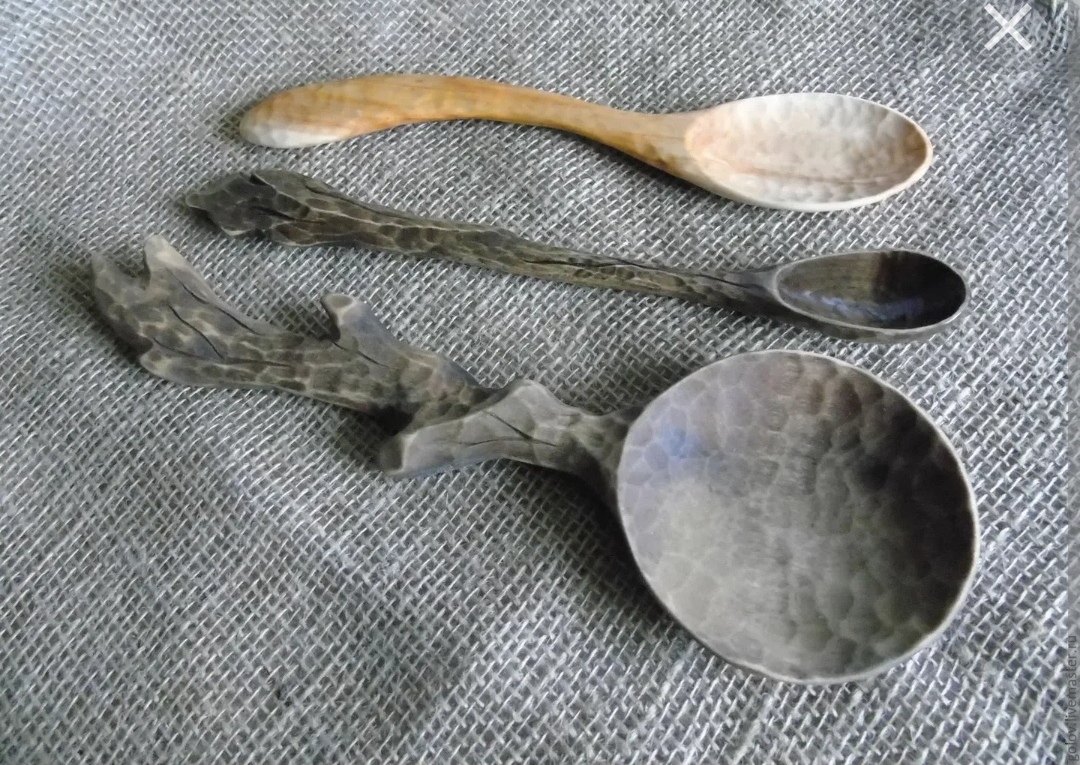 №7 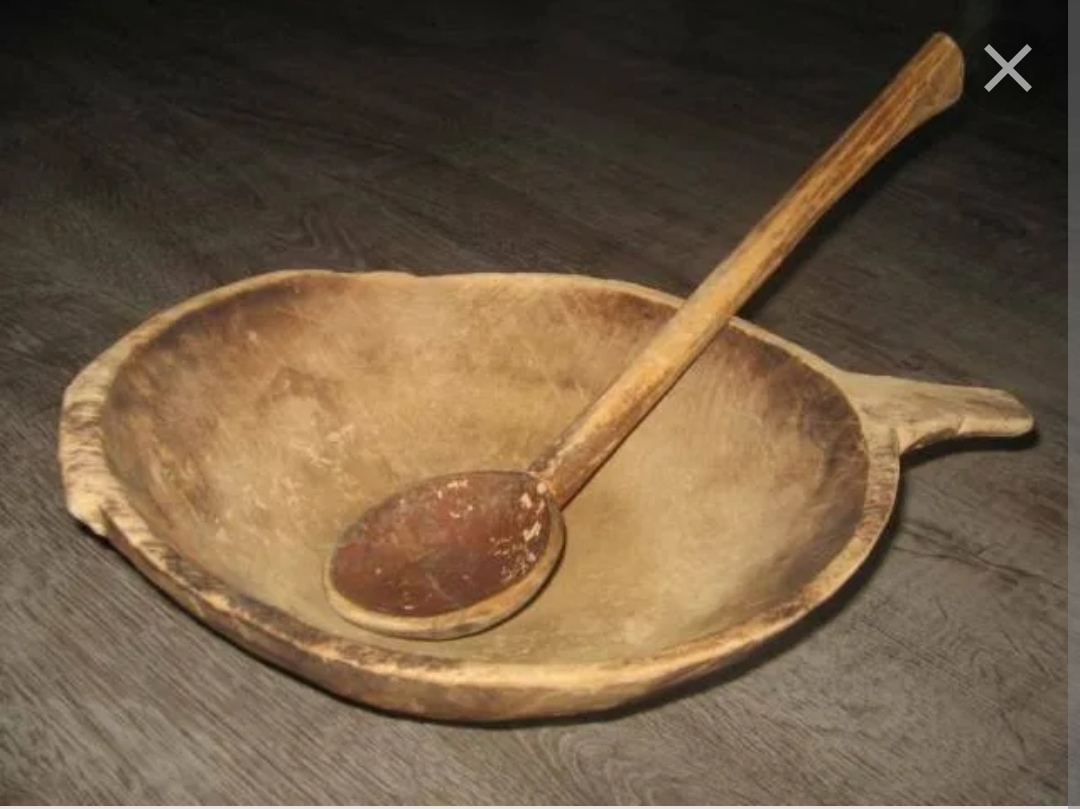 № 8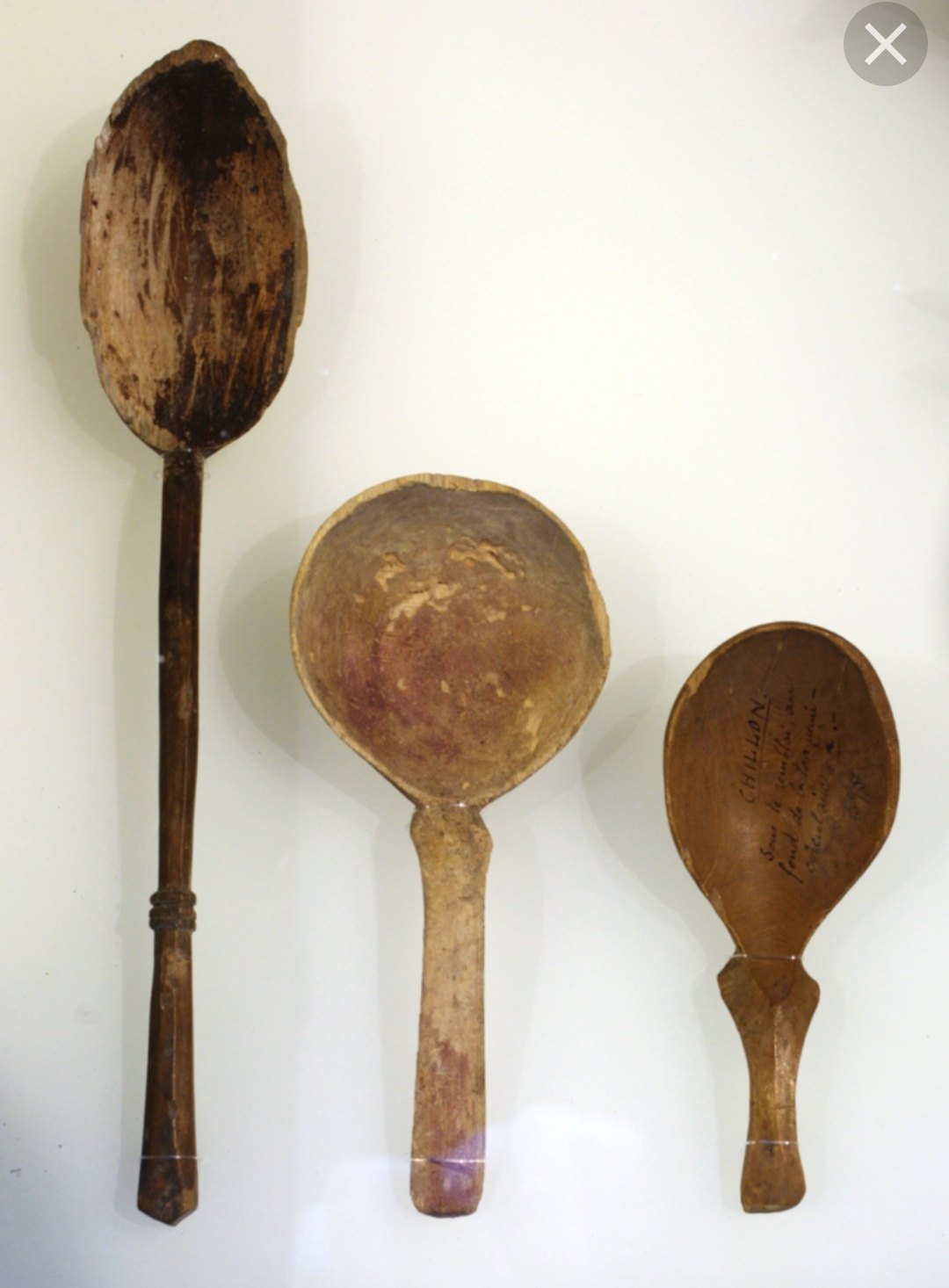 № 9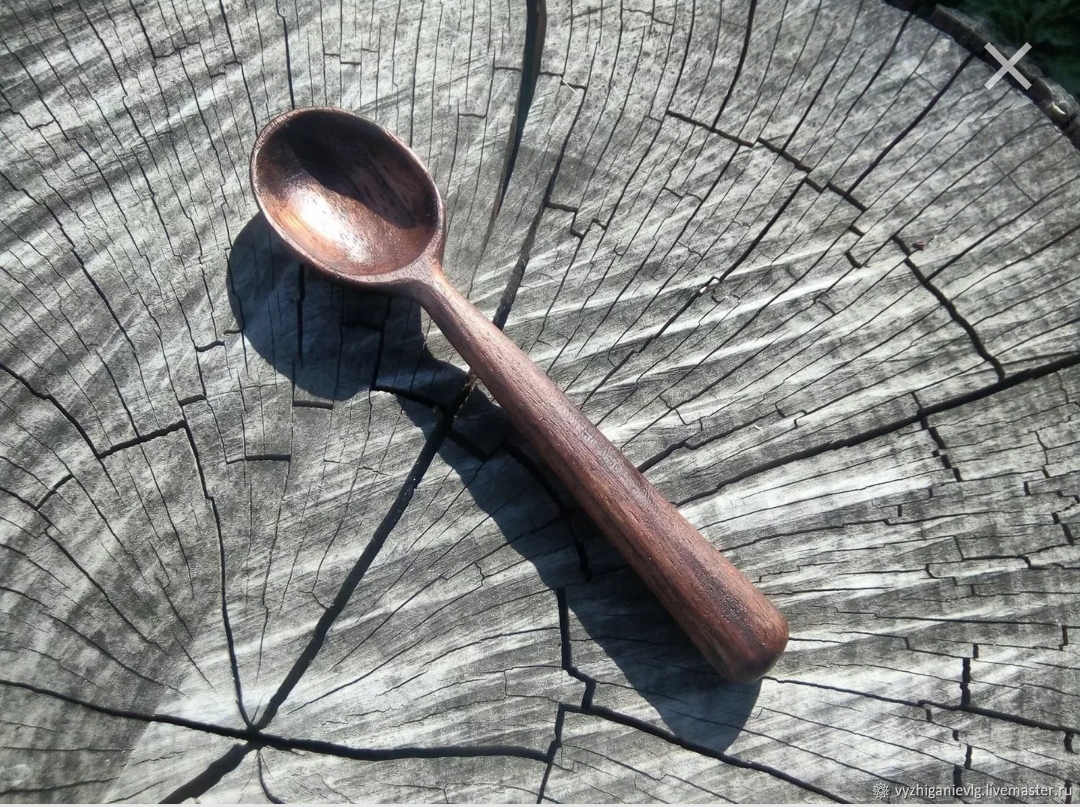 № 10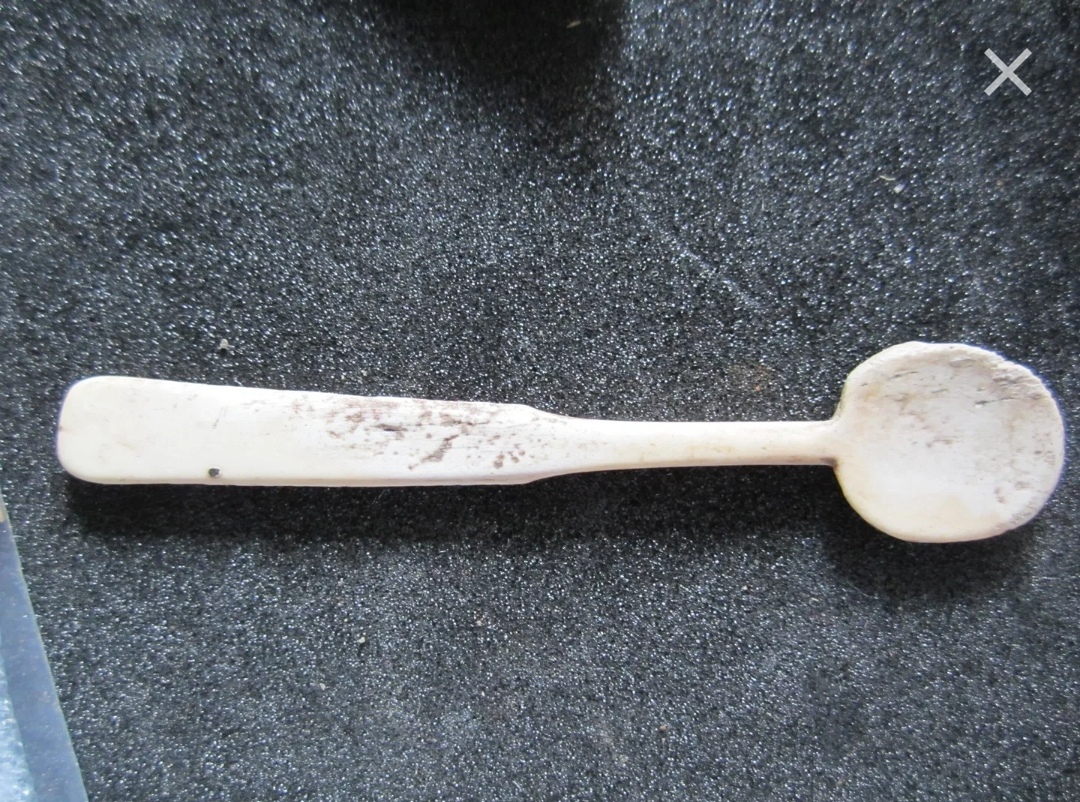 № 11  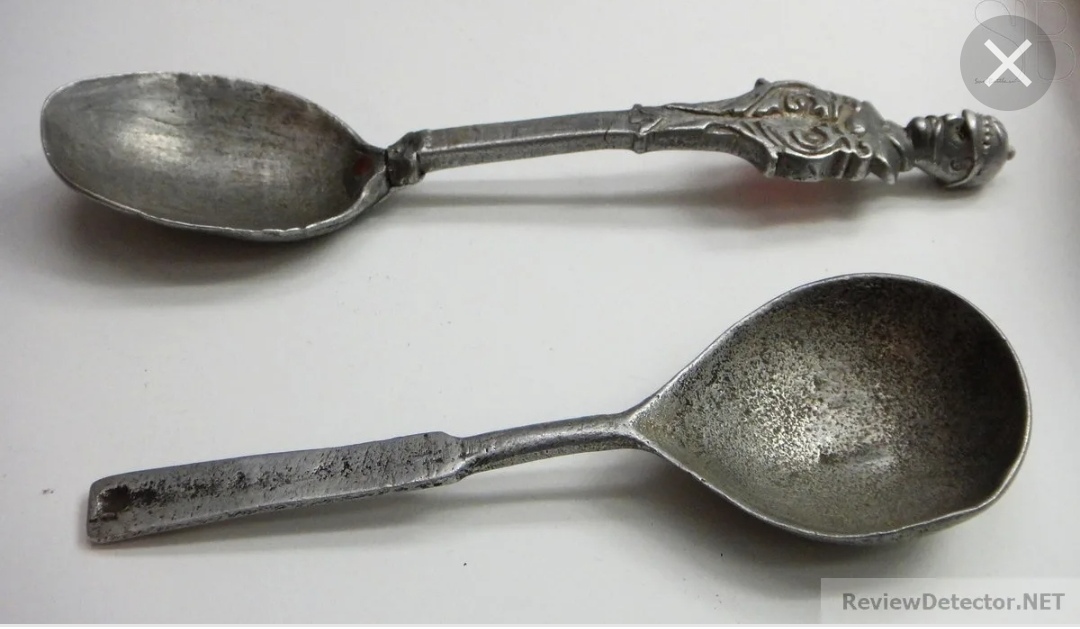 № 12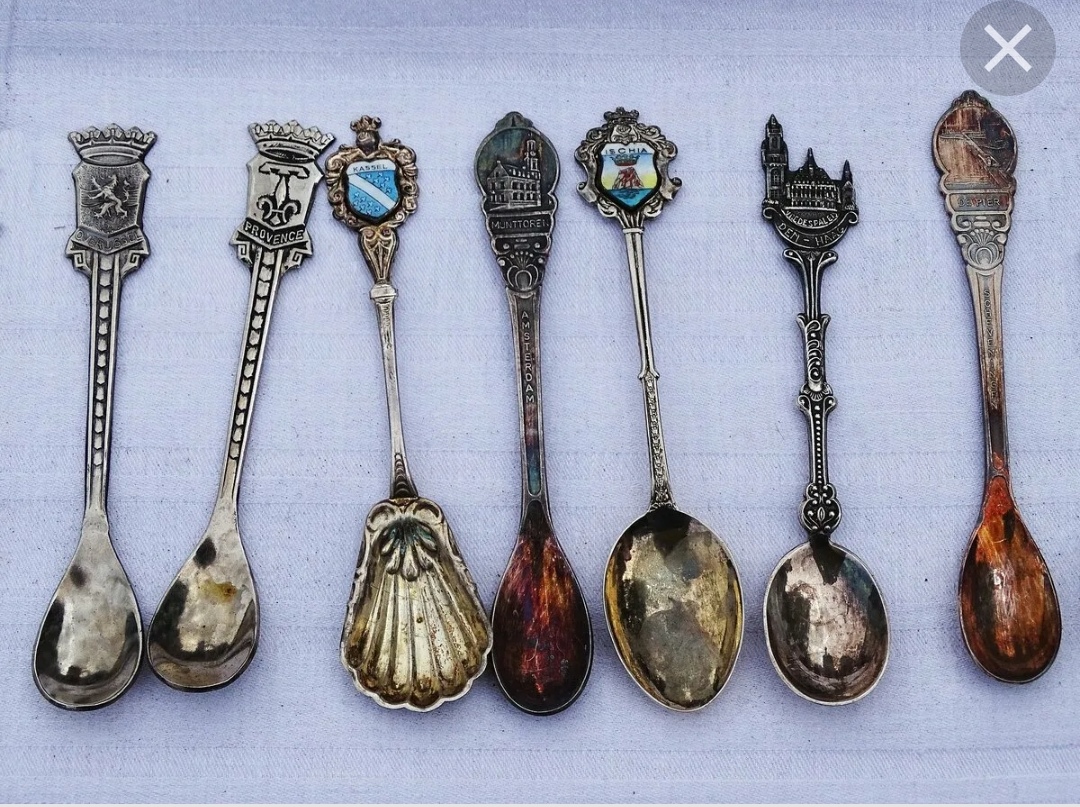 № 13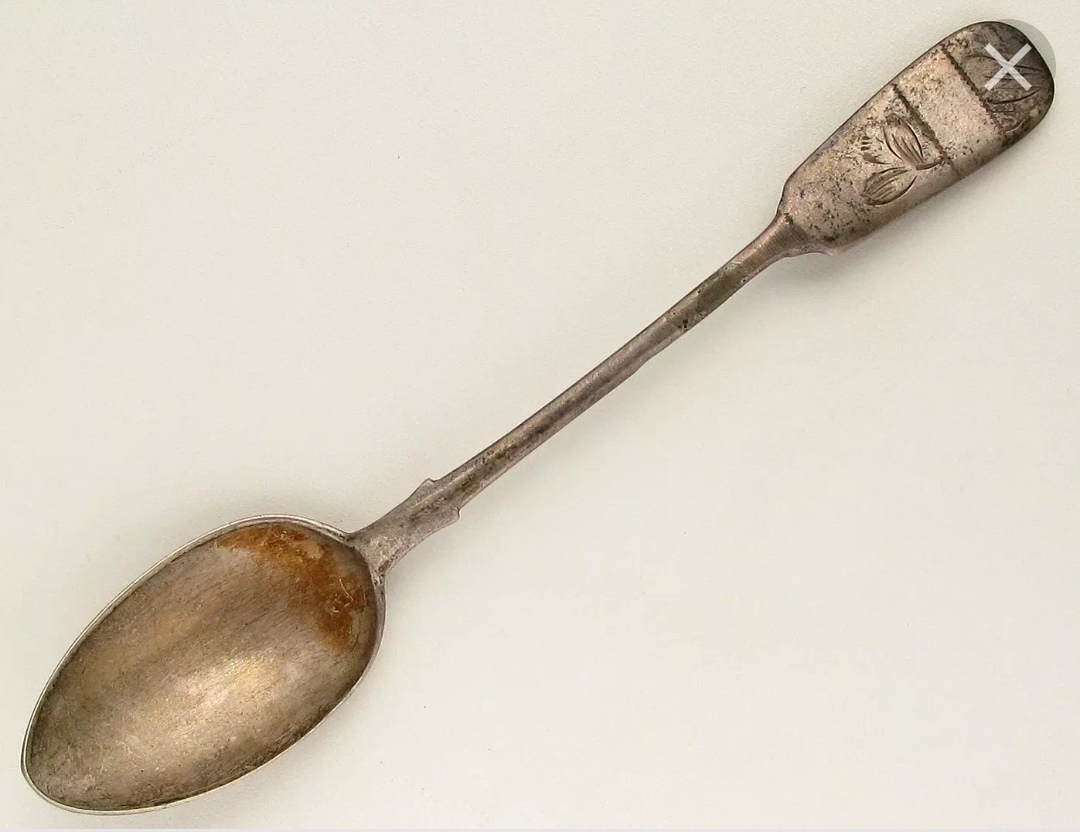 № 14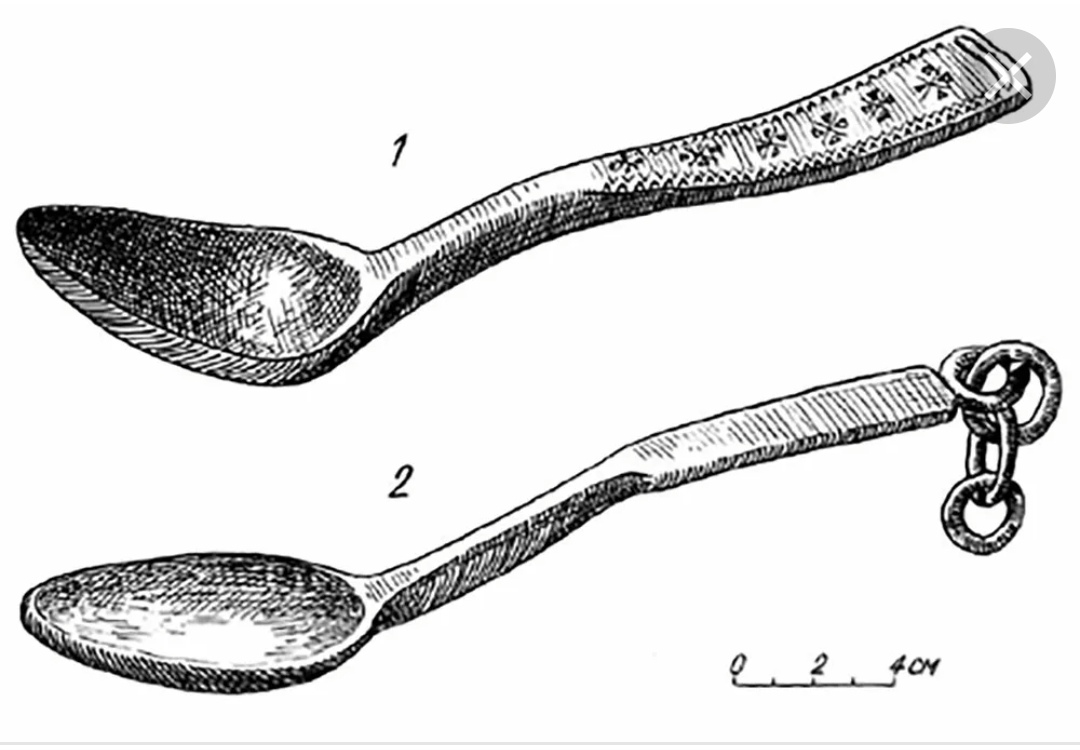 № 15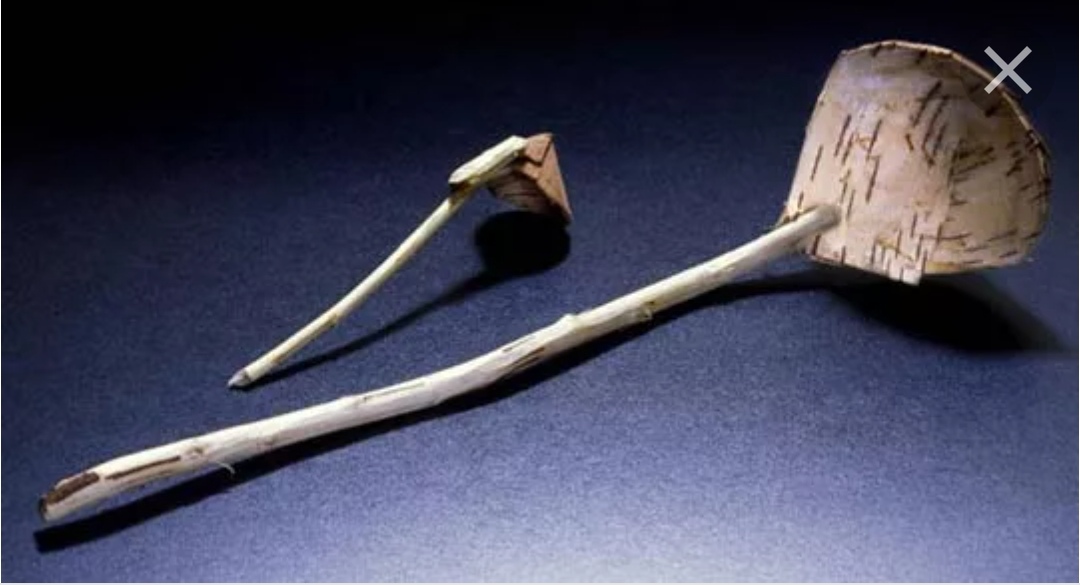 № 16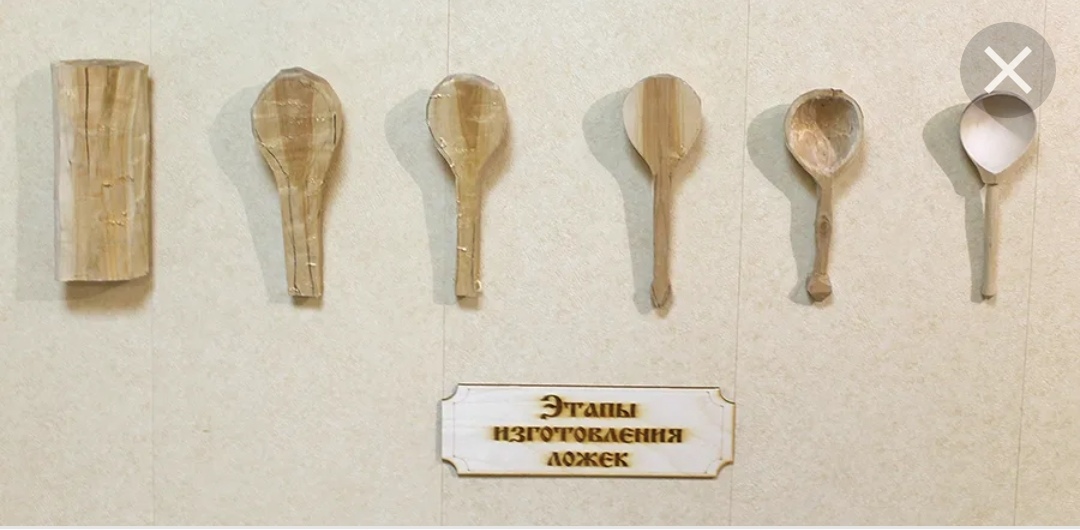 № 17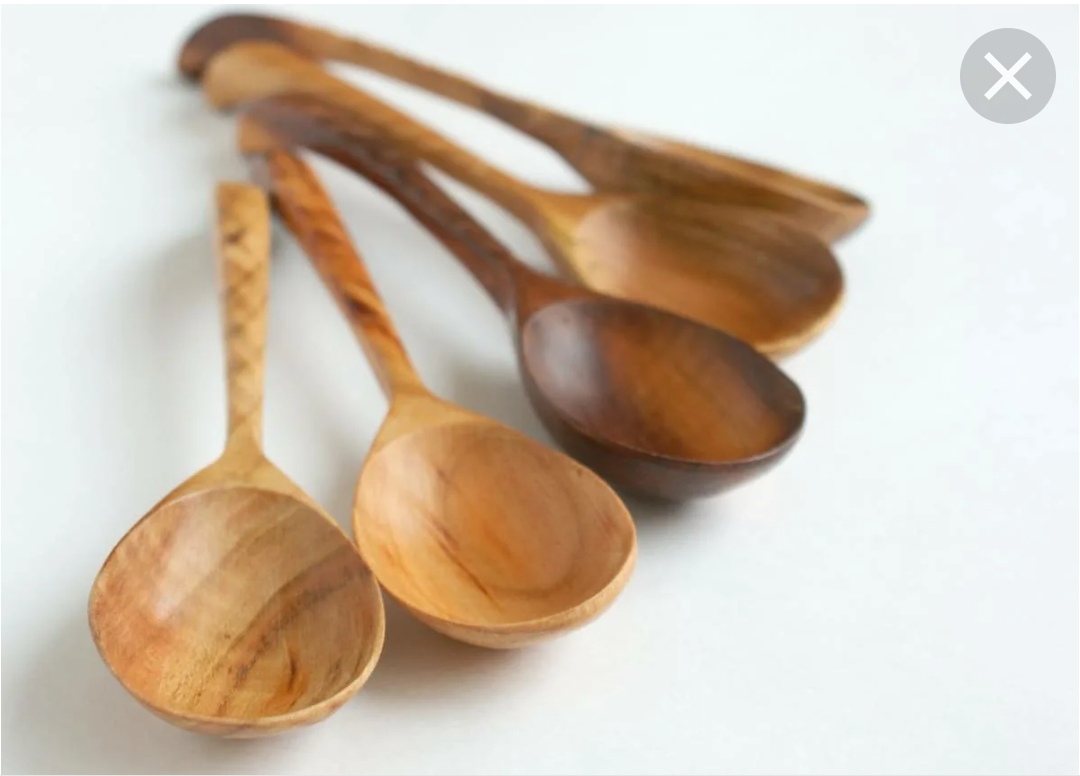 № 18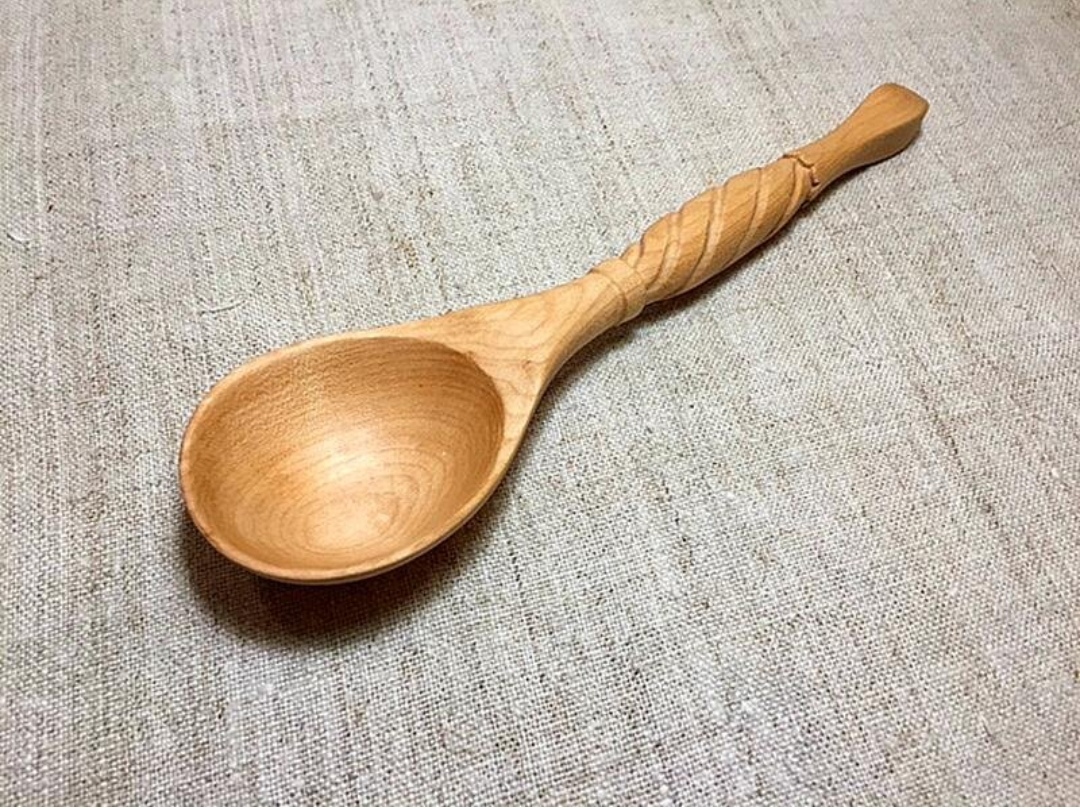 № 19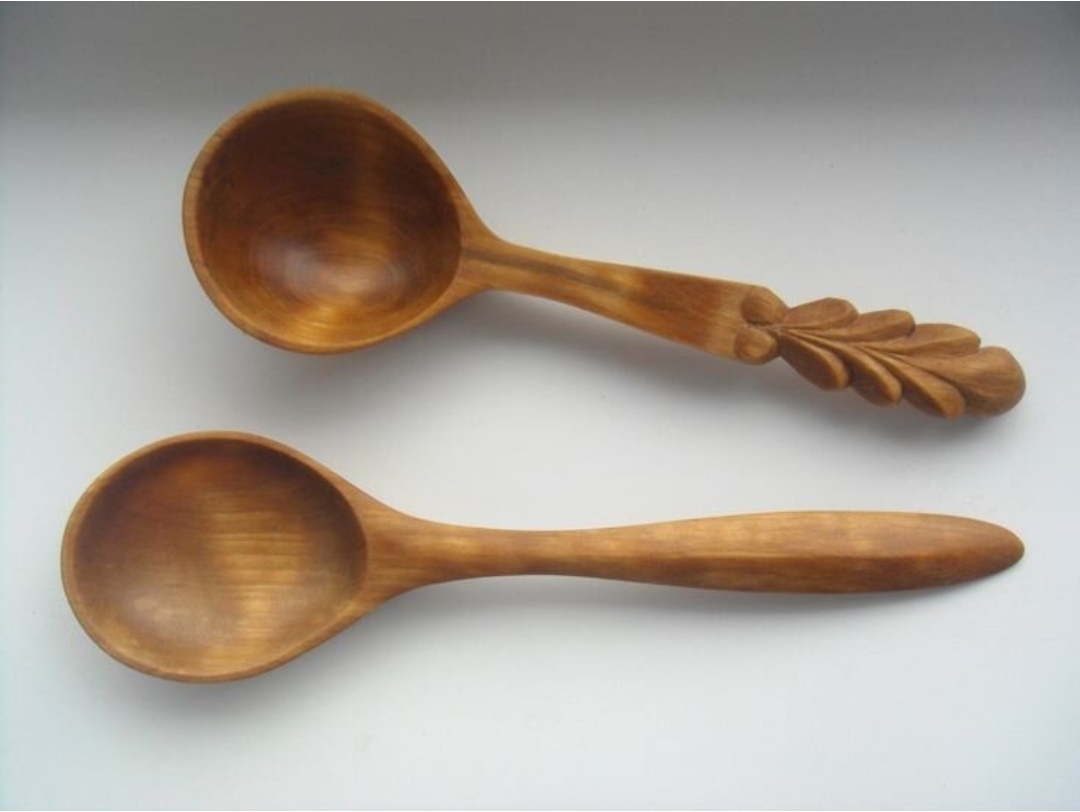   № 20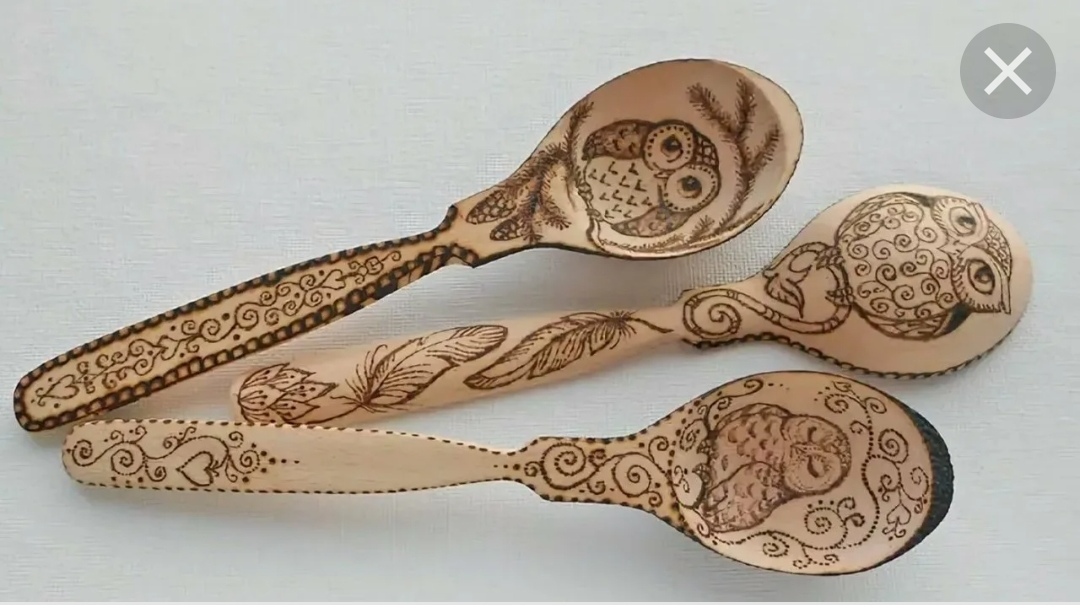   № 21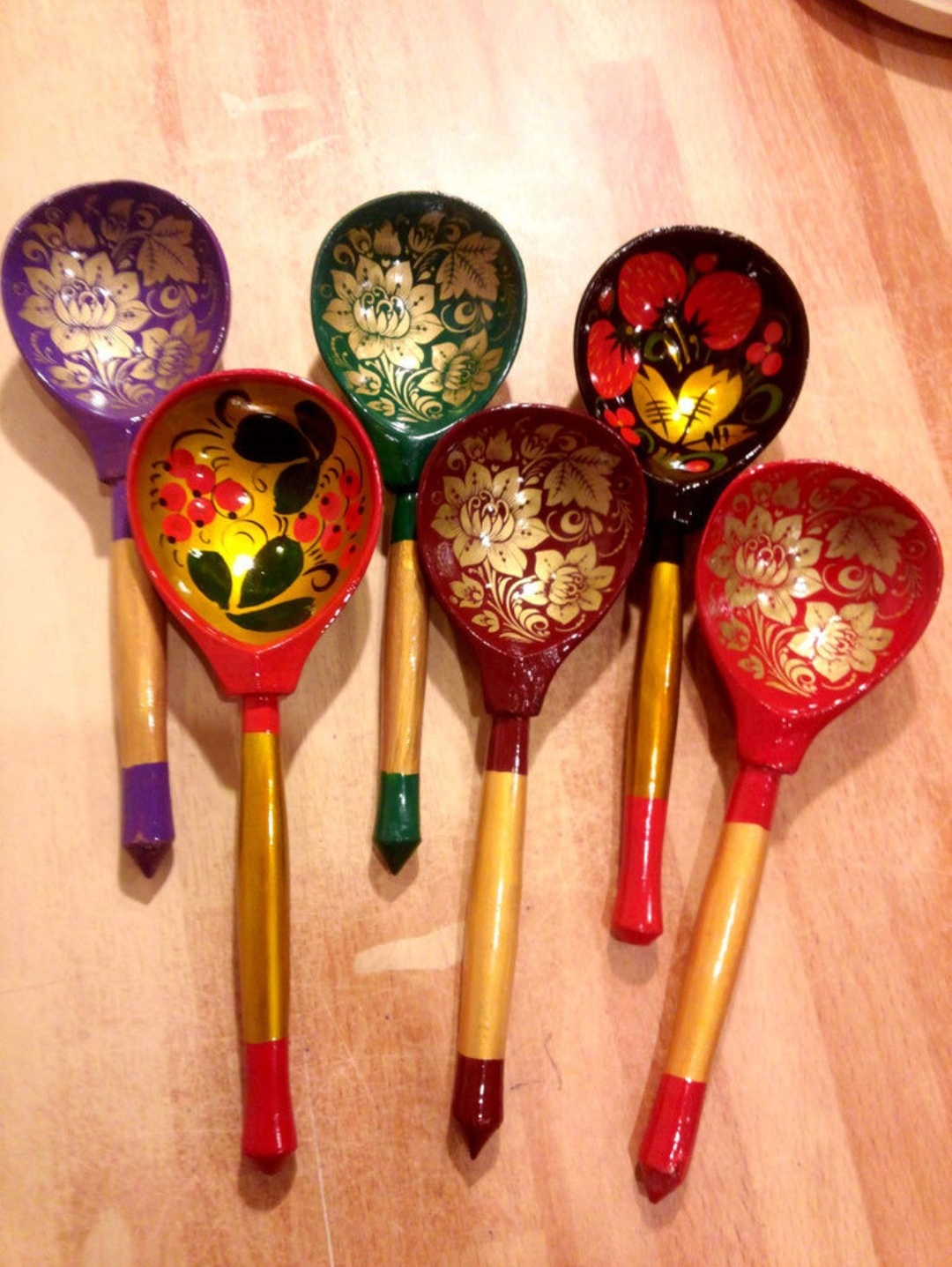 № 22 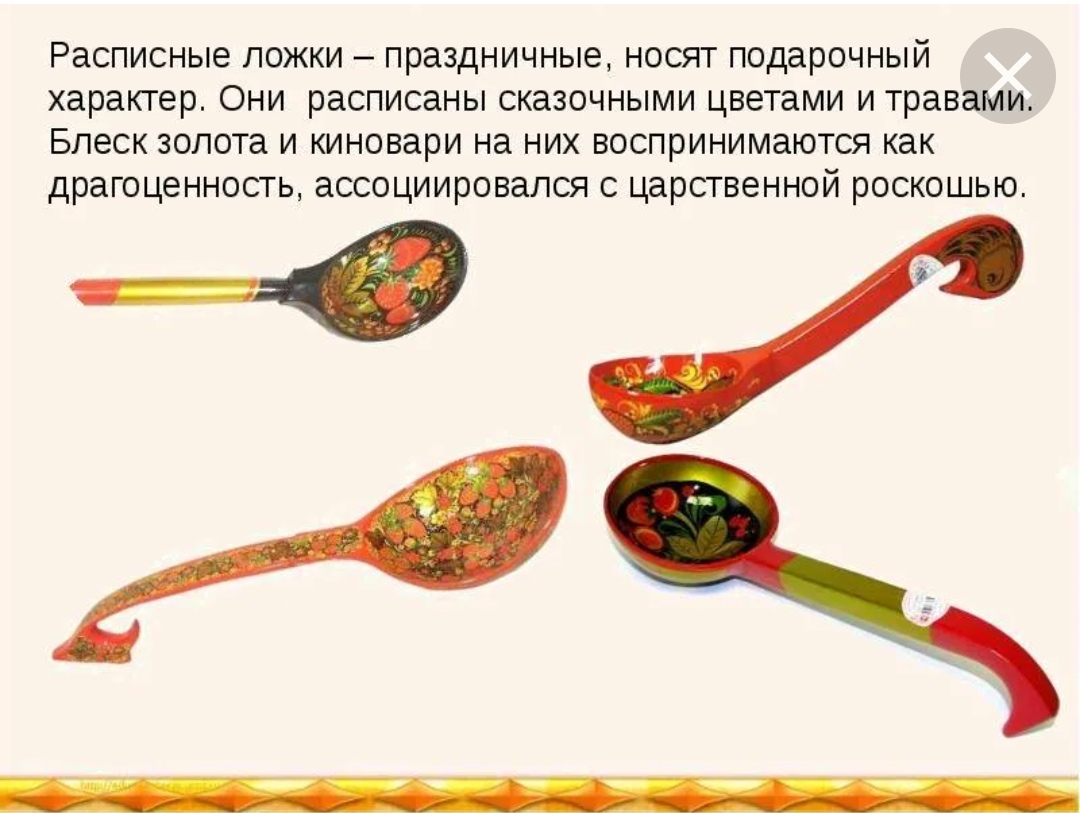 